College of Engineering & Technology, Bhubaneswar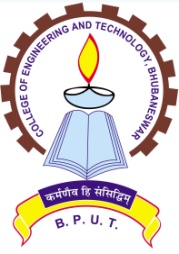 No. 76/Con         Dt. 11/07/2015NOTICE FOR REPORTING OF CANDIDATES FOR FINAL ADMISSION                           INTO 1st YEAR M. TECH. / M. ARCH./ M.PLAN  2015-16 The Candidates who have been allotted for admission in CET by OJEE-2015 in various M. Tech. / M. Arch.  programmes are instructed to report in CET for final admission as per the following schedule.The candidates are required to submit the admission fees in form of DD issued in favor of Principal, CET Bhubaneswar on the scheduled date of reporting for final admission. They are also required to submit one set Xerox copies of mark sheets and certificates, two pass port size photographs, CLC and CC along with all the original documents for verification purpose. No way, deposit of part fee will be allowed. Date of starting of classes will be intimated on the date of reporting for admission. 												Sd/-PRINCIPAL Sl No Date Specialisation  Total Fees to be deposited 122.7.15Computer Science & Engineering, Information Technology, Structural Engineering, Industrial Engineering & Management.Rs. 81,500/- (SSP)223.7.15Power System Engineering, Power Electronics & Drives , Energy System Engineering , Electronic & Instrumentation Engineering, Electronics & Communication Engineering,  Rs. 37,400/- (Regular Programme)324.7.15Signal Processing Engineering , Thermal Engineering, Design & Dynamics, Water Resources Engineering, Geotechnical EngineeringRs.37,400/- (Regular Programme)425.7.15 Textile & Chemical Processing Engineering, Bio Technology, M Arch*, M.Plan. Rs. 37,400/- (Regular Programme)*Rs. 81,500/- (SSP) 